เอกสารรายงานผลการดำเนินงานของกิจกรรมที่สอดคล้องกับการเสริมสร้างค่านิยมหลักของคนไทย 12 ประการ 1.ชื่อกิจกรรม  ค่ายคารวะหมอเพลงโคราชน้อยสืบค้นวัฒนธรรมท้องถิ่นผ่านบทเพลงโคราช***กิจกรรมหลัก หมายถึง กิจกรรมที่โรงเรียนพิจารณาเองว่า เมื่อดำเนินกิจกรรมนี้จะส่งผลต่อการเสริมสร้างค่านิยมหลักของคนไทย ๑๒ ประการ ให้เลือกเฉพาะที่ดีที่สุด ๑- ๒ กิจกรรมเท่านั้น รายงานผลกิจกรรมทั้ง ๒ กิจกรรมไม่เกิน ๒ หน้ากระดาษ แล้วแนบไฟล์ส่งกลับมาในเว็บ	๑.๑  วัตถุประสงค์1. จัดกิจกรรมในรูปแบบค่ายอาสาพัฒนาชนบท เพื่อให้นักเรียนมีจิตสำนึก ความเสียสละและ ความรับผิดชอบต่อสังคม โดยเฉพาะอย่างยิ่งชนบท หรือเกี่ยวข้องกับชนบท และนำประสบการณ์ต่าง ๆ มาค้นหาและพัฒนาตนเองด้วยตัวเอง 2. นักเรียนได้เรียนรู้ถึงชีวิตความเป็นอยู่ การดำรงชีพ ของคนในสังคมชนบท ท้องถิ่นต่าง ๆ มากมาย4. นักเรียนมีความสามัคคีและร่วมมือทำงานเป็นหมู่คณะ มีระเบียบวินัย ตรงต่อเวลาและรับผิดชอบหน้าที่ที่ได้รับผิดชอบ5. นักเรียนได้ใช้เวลาว่างให้เป็นประโยชน์และมีคุณค่า ต่อตนเอง และสังคม	๑.๒ วิธีการดำเนินงาน 1. สำรวจความต้องการจัดทำโครงการ          	2. ดำเนินงานตามโครงการ          	 3. นำนักเรียนเข้าค่าย           	 4. ติดตามและประเมินผล          	 5. รายงานผล 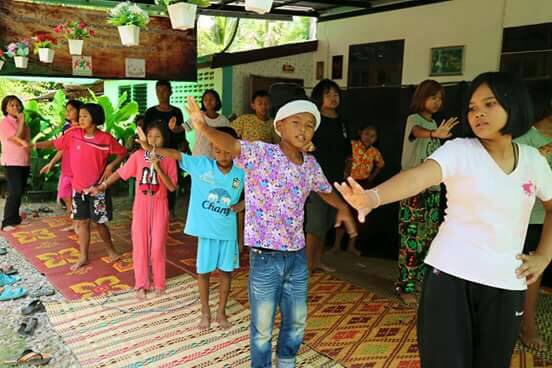 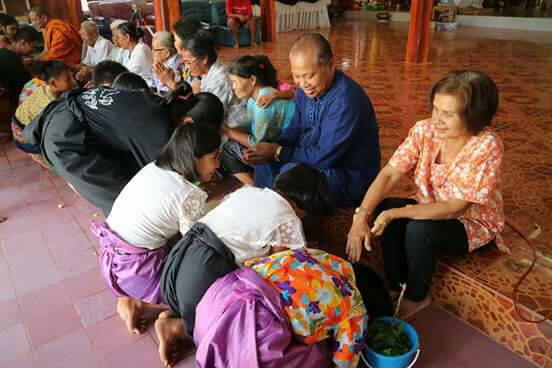 	๑.3 ผลการดำเนินงาน-  เชื่อมั่นและเข้าใจอย่างถ่องแท้ในวัตถุประสงค์ของค่ายฯ-  มีจิตใจเอื้ออาทรต่อผู้อื่น ไม่ว่าผู้นั้นจะมีความแตกต่างจากตัวเองในทุกรูปแบบ -  เป็นผู้ที่เห็นความสำคัญขององค์รวมทางความสัมพันธ์ของสังคม เข้าใจถึงผลกระทบและเหตุปัจจัย ในการเปลี่ยนแปลงของสังคมของบ้านเมือง และปรารถนาที่จะแก้ไข -  ใฝ่รู้ ใฝ่ศึกษา และเปิดใจเรียนรู้ ในสิ่งสร้างสรรค์ตลอดเวลา- รักความเป็นธรรม และต่อต้านความอยุติธรรมในทุกรูปแบบ- เคารพความคิดและตัวตนของผู้อื่น แม้จะต่างจากตัวเอง	กิจกรรมหลักที่ ๒ ดำเนินการสอดคล้อง	√ ครบ 	๑๒ ประการ		 ไม่ครบ                ผู้รายงานข้อมูล						     ผู้รับรองข้อมูล           (นายเจนุวัตร  จงเจือกลาง)			                        (นายจักรพัฒน์  พรมศิริ)ผู้รับผิดชอบโครงการโรงเรียนคูเตยราษฎร์สามัคคี		             ตำแหน่ง ผู้อำนวยการโรงเรียนคูเตยราษฎร์สามัคคี                 โทร . ๐๙๖ – ๖๑๒ – ๒๔๐๖					โทร. ๐๘๑ – ๙๙๙ – ๐๖๖๕